INDICAÇÃO NºAssunto: Solicita a limpeza de mato alto nas ruas do bairro Jardim Monte Verde.Senhor Presidente,INDICO ao Sr. Prefeito Municipal, nos termos do Regimento Interno desta Casa de Leis, que se digne V. Ex.ª determinar à Secretaria de Obras, a limpeza de mato alto nas ruas do bairro Jardim Monte Verde.  		Espera-se que esta solicitação seja atendida o mais breve possível. SALA DAS SESSÕES, 01 de dezembro de 2018.LEILA BEDANIVereadora - PV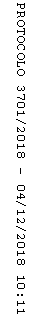 